St Philip’s CE Primary School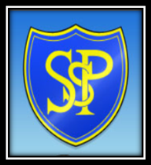 SENDco Personal SpecificationA = ApplicationI = Interview ProcessThis person specification lists the requirements that are necessary to do this job and how they will be assessed.  Candidates failing to meet any of the essential criteria will not be shortlisted.CRITERIAESSENTIAL/DESIRABLEMETHOD OF ASSESSMENTQualifications and Training Qualified Teacher StatusNational SENCO award or working towardEvidence of recent relevant professional developmentEDEAAAExperience A minimum of 4 years’ experience in the primary school age rangeExcellent classroom teacher who can lead by example and with a proven commitment to improving the quality of children’s learningExperience of leading, motivating and challenging staffDEEAA/IA/IKnowledge/skills/abilities Knowledge of the range and type of interventions available and be able to apply these appropriately in the context of the school’s resources and the individual childKnowledge of the SEN Code of PracticeExcellent presentation and inter-personal skillsAbility to use ICT to support teaching, learning and managementAbility to provide professional leadership and contribute to the work of other teams to secure high quality teaching, effective use of resources and improved standards of learning and achievement for all pupils across the schoolAbility to evaluate and analyse pupil performance to improve pupil achievement and inform performance management Ability to communicate clearly both verbal and written to a wide audienceAbility to plan, organise and prioritise curriculum, teaching and management tasksEEEEEEEEA/IA/IIA/IA/IA/IA/IA/ICRITERIAESSENTIAL/DESIRABLEMETHOD OF ASSESSMENTPersonal Qualities Is supportive of the Church of England ethos and committed to the development of the Christian character of the school, its pupils and staffA flexible, positive and resilient individual with drive and integrity Excellent organisational skillsAn ambitious and diligent professional who can motivate and inspire others including pupils, teachers, parents and governorsWillingness to attend and support school events outside the school dayEEEEEA / IA/IA/IA/IA / I